1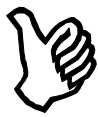 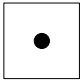 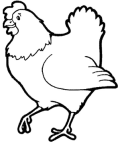 2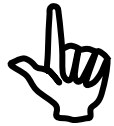 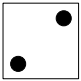 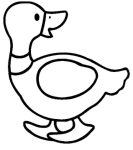 3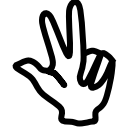 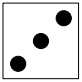 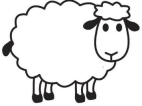 4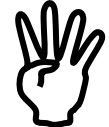 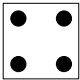 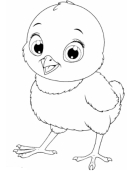 